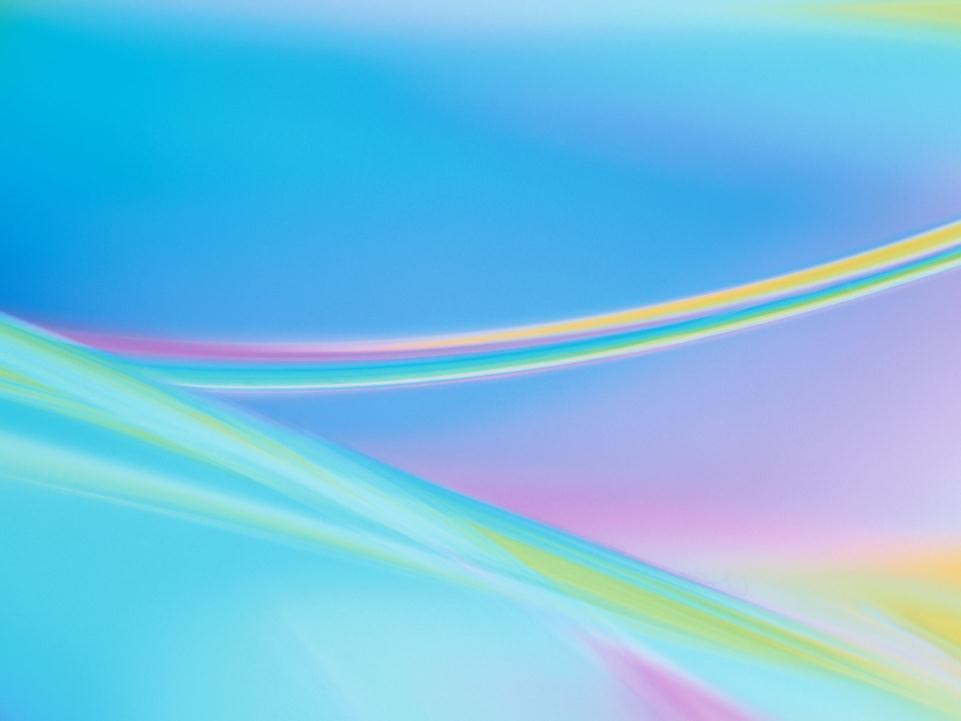 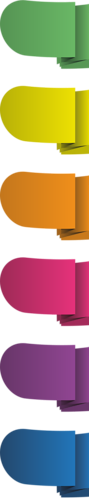 © Фокина Лидия ПетровнаМуниципальное казённое общеобразовательное  учреждение Татарскогоренская основная  школа (Дошкольная группа)Консультация для родителей:«Федеральная образовательная программа дошкольного образования»Федеральный закон от 24 сентября 2022 г. N 371-ФЗ "О внесении изменений в Федеральный закон "Об образовании в Российской Федерации" и статью 1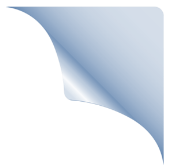 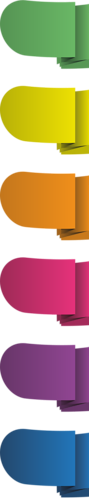 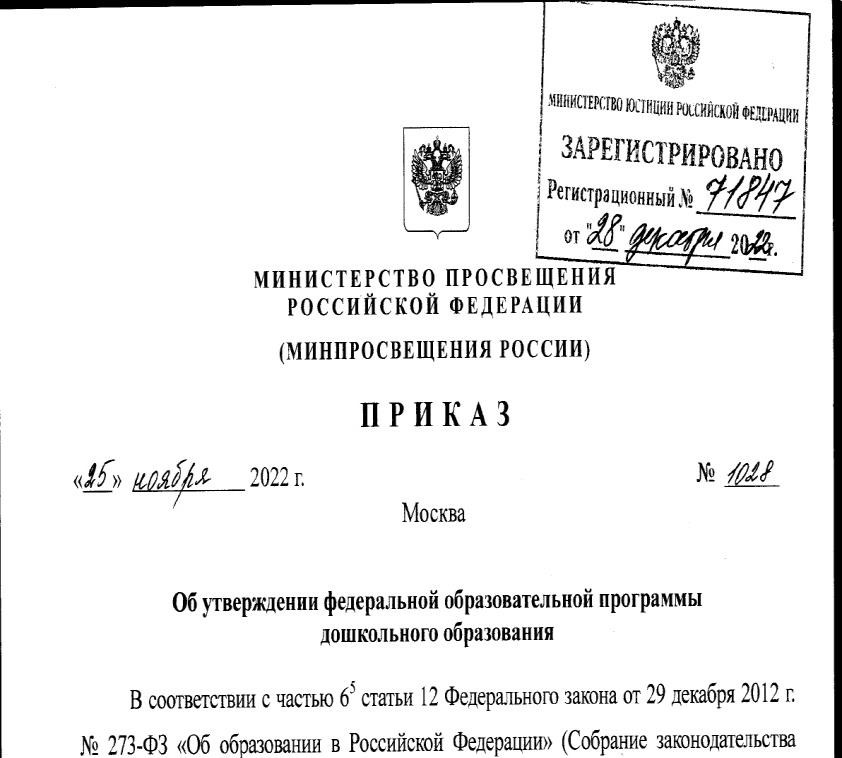 Федерального закона "Об обязательных требованиях в Российской Федерации"© Фокина Лидия ПетровнаФедеральная образовательная программа дошкольного образования (ФОП ДО) - это новая федеральная программа дошкольного образования, вступившая в действие в 2023 году.Нормативно - правовой документ, определяющий единые для Российской Федерации базовые объем и содержание образования определенного уровня и (или) определенной направленности, планируемые результаты освоения образовательной программы.© Фокина Лидия ПетровнаОсновные функции Программыобучение и воспитание ребенка как гражданина России, формирование основ гражданской и культурной идентичности дошкольников;создание общего ядра содержания дошкольного образования, основанного на духовно-нравственных ценностях российского народа, воспитание подрастающего поколения как знающего и уважающего историю и культуру своей семьи, большой и малой Родины;создание единого   образовательного   пространстваобучения и воспитания детей от рождения до поступления детей в общеобразовательную организацию вне зависимости от места проживания.© Фокина Лидия ПетровнаДокумент рассчитан на дошкольное воспитания иобучение детей разных возрастных групп:с рождения до года (младенческий период);от 1 до 3 лет (ранний дошкольный период);от 3 до 7 лет (дошкольный период).Структура ФОП ДО Программа состоит из трехразделов: целевого содержательного организационного а также содержит в себе учебно-методические документы:федеральную рабочую программу воспитания;примерный режим и распорядок дня в дошкольной группе;примерный перечень литературных, музыкальных, художественных, анимационных произведений для реализации Федеральной программы;федеральный календарный план воспитательной работы.© Фокина Лидия Петровна© Фокина Лидия ПетровнаОсновная цель программыЦелью Федеральной программы является разностороннее развитие ребёнка в период дошкольного детства с учётом возрастных и индивидуальных особенностей на основедуховно-нравственных ценностей российского народа, исторических и национально-культурных традиций.© Фокина Лидия ПетровнаЗадачи программы:Обеспечение единых для Российской Федерации содержания ДО и планируемых результатов освоения образовательной программы ДО;Приобщение детей (в соответствии с возрастнымиособенностями) к базовым ценностям российского народа - жизнь, достоинство, права и свободы человека, патриотизм, гражданственность, высокие нравственные идеалы, крепкаясемья, созидательный труд, приоритет духовного над материальным, гуманизм, милосердие, справедливость,коллективизм, взаимопомощь и взаимоуважение, историческая память и преемственность поколений, единство народов России; создание условий для формирования ценностного отношения к окружающему миру, становления опыта действий и поступков на основе осмысления ценностей;Задачи Программы:Построение (структурирование) содержания образовательной деятельности на основе учета возрастных и индивидуальных особенностей развития;Создание условий для равного доступа к образованию для всех детей дошкольного возраста с учетом разнообразия образовательных потребностей и индивидуальных возможностей;Охрана и укрепление физического и психического здоровья детей, в том числе их эмоционального благополучия;Обеспечение развития физических, личностных, нравственных качеств и основ патриотизма, интеллектуальных и художественно- творческих способностей ребенка, его инициативности, самостоятельности и ответственности;7 Обеспечение психолого-педагогической поддержки семьи и повышение компетентности родителей (законных представителей) в вопросах воспитания, обучения и развития, охраны и укрепления здоровья детей, обеспечения их безопасности;8. Достижение детьми на этапе завершения ДО уровня развития, необходимого и достаточного для успешного освоения ими© Фокина Лидия Петровнаобразовательных программ начального общего;© Фокина Лидия ПетровнаПринципы программыполноценное проживание ребенком всех этапов детства (младенческого, раннего и дошкольного возраста), обогащение (амплификация) детского развития;построение образовательной деятельности на основе индивидуальных особенностей каждого ребенка, при котором сам ребенок становится активным в выборе содержания своего ДОО с семьей;приобщение детей к социокультурным нормам, традициям семьи,общества и государства;1формирование познавательных интересов и познавательныхдействий ребенка в различных видах деятельности;возрастная адекватность дошкольного образования (соответствие условий, требований, методов возрасту и особенностям развития); 9)учет этнокультурной ситуации развития детей.© Фокина Лидия ПетровнаПланируемые результаты реализации ФОП ДОРезультаты освоения Программы представлены в виде целевых ориентиров ДО и представляют собой возрастные характеристики возможных достижений ребенка к завершению дошкольного образования (ФОП ДО п.15).Целевые ориентиры не подлежат оценке, в том числе в виде педагогической диагностики (мониторинга), и не являются основанием для их формального сравнения с реальными достижениями детей.Освоение Программы не сопровождается проведением промежуточных аттестаций и итоговой аттестации воспитанников.© Фокина Лидия ПетровнаСодержание ФОП ДОПрограмма обеспечивает развитие детей дошкольного возраста в различных видах общения и деятельности с учетом их возрастных, индивидуальных,	психологических	и физиологических особенностей.Охватывает образование детей по 5 образовательным областям.Физическое развитиеХудожественно- эстетическое развитиеПознавательное развитиеРечевоеразвитиеСоциально- коммуникативное развитие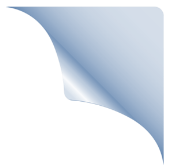 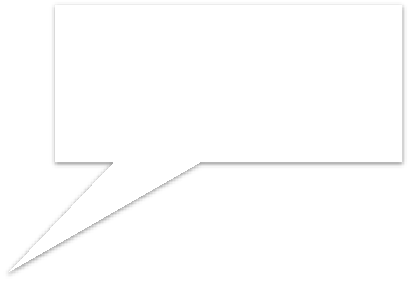 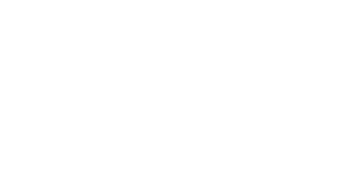 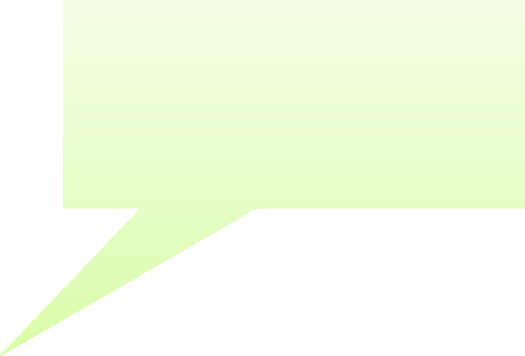 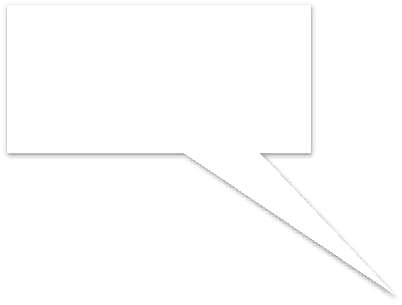 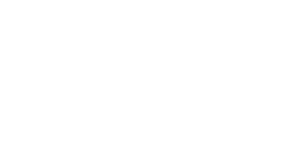 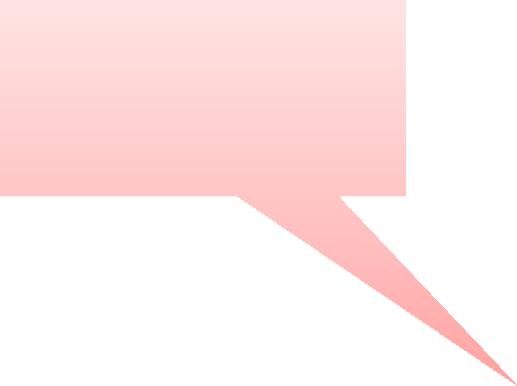 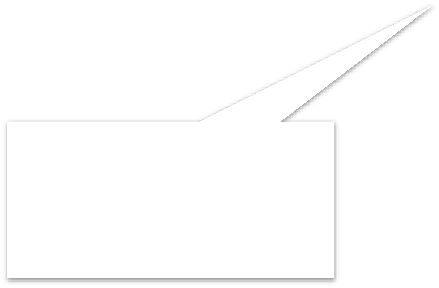 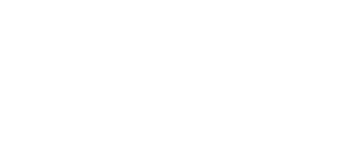 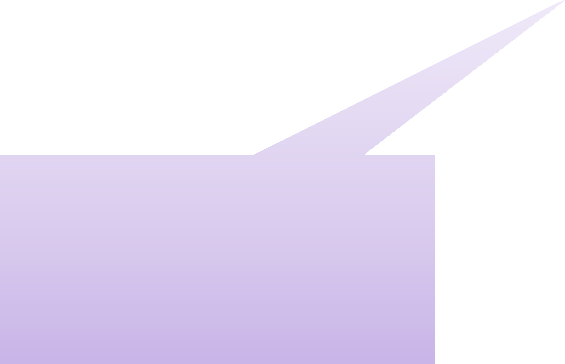 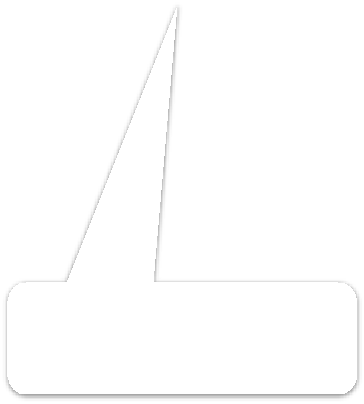 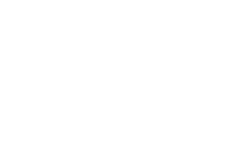 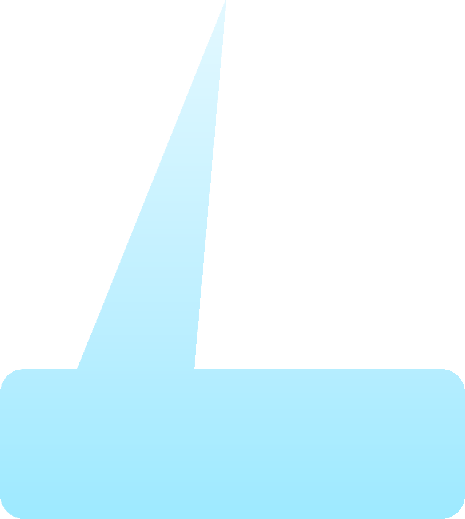 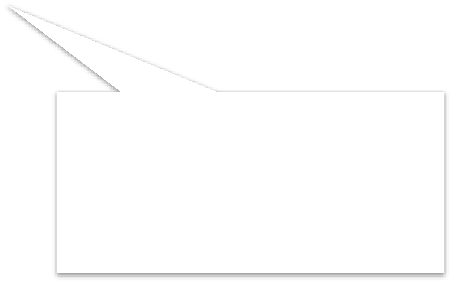 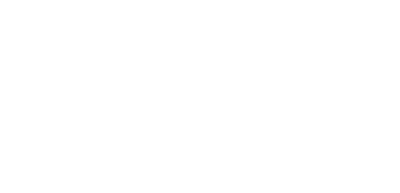 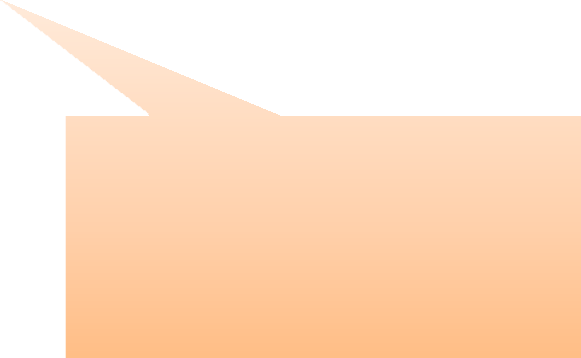 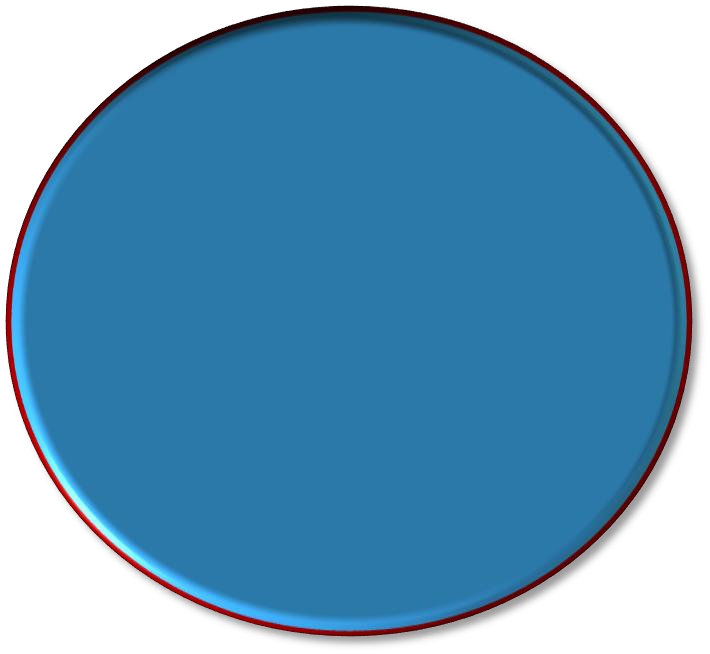 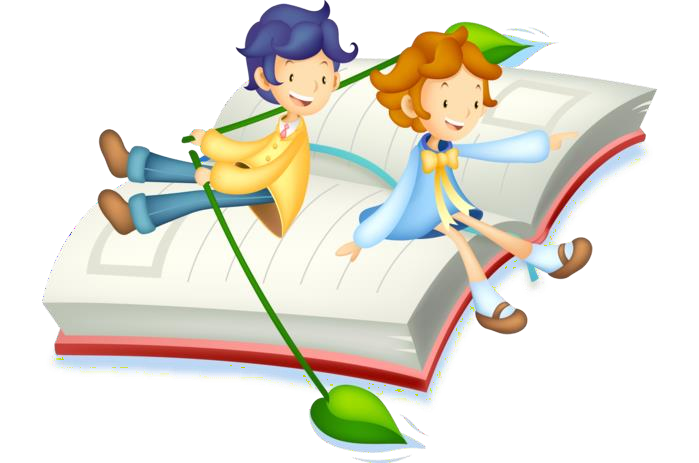 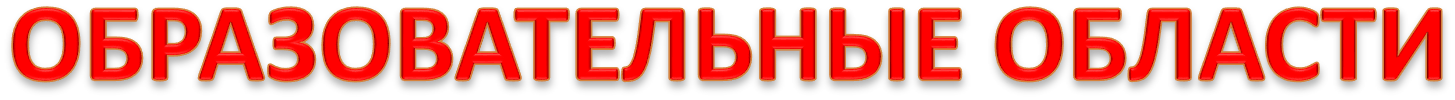 © Фокина Лидия Петровна© Фокина Лидия ПетровнаНаправление содержания образовательной области«Социально- коммуникативное развитие»Усвоение и присвоение норм, правил поведения и морально- нравственных ценностей, принятых в российском обществе;развитие общения ребёнка со взрослыми и сверстниками, формирование готовности к совместной деятельности и сотрудничеству;формирование у ребенка основ гражданственности и патриотизма, уважительного отношения и чувства принадлежности к своей семье, сообществу детей и взрослых в ДОО, региону проживания и стране ;Направление содержания образовательной области«Социально- коммуникативное развитие»развитие эмоциональной отзывчивости исопереживания, социального и эмоционального интеллекта, воспитание гуманных чувств и отношений;развитие самостоятельности и инициативности, планирования и регуляции ребенком собственных действий;формирование позитивных установок к различным видам труда и творчества;формирование основ социальной навигации ибезопасного поведения в быту и природе, социуме и медиапространстве (цифровой среде).© Фокина Лидия ПетровнаНаправление содержания образовательной области «Познавательное развитие»развитие любознательности, интереса и мотивации к познавательной деятельности; освоение сенсорных эталонов и перцептивных (обследовательских) действий, развитие поисковых исследовательских умений, мыслительных операций, воображения и способности к творческому преобразованию объектов познания,становление сознания;формирование целостной картины мира, представленийоб объектах окружающего мира, их свойствах и отношениях;формирование основ экологической культуры, знаний об особенностях и многообразии природы Родного края и различных континентов, о взаимосвязях внутриприродных сообществ и роли человека в природе, правилах поведения в природной среде, воспитание гуманного отношения к природе;© Фокина Лидия ПетровнаНаправление содержанияобразовательной области «Познавательное развитие»формирование представлений о себе и ближайшем социальном окружении, культурно-историческихсобытиях, традициях и социокультурных ценностях малой родины и Отечества, многообразии стран и народов мира;формирование, пространстве, времени, математических зависимостях и отношениях этих категорий, овладение логико- математическимиспособами их познания;формирование представлений о цифровыхсредствах познания окружающего мира, способах их безопасного использования.© Фокина Лидия ПетровнаНаправление содержанияобразовательной области «Речевое развитие»владение речью как средством коммуникации, познания и самовыражения;формирование правильного звукопроизношения;развитие звуковой и интонационной культуры речи;развитие фонематического слуха;обогащение активного и пассивного словарного запаса;развитие грамматически правильной и связной речи (диалогической и монологической);ознакомление с литературными произведениями различных жанров (фольклор, художественная и познавательная литература), формирование их осмысленного восприятия;развитие речевого творчества;формирование предпосылок к обучению грамоте.© Фокина Лидия ПетровнаНаправление содержанияобразовательной области «Художественно-эстетическое развитие»развитие предпосылок ценностно-смыслового восприятия и понимания мира природы ипроизведений искусства (словесного, музыкального, изобразительного);становление эстетического и эмоционально- нравственного отношения к окружающему миру, воспитание эстетического вкуса;формирование элементарных представлений о видах искусства (музыка, живопись, театр, народное искусство и другое);© Фокина Лидия ПетровнаНаправление содержанияобразовательной области «Художественно-эстетическое развитие»формирование художественных умений и навыков в разных видах деятельности (рисовании, лепке, аппликации, художественном конструировании, пении, игре на детских музыкальных инструментах,музыкально-ритмических движениях, словесномтворчестве и другое);освоение разнообразных средств художественной выразительности в различных видах искусства;реализацию художественно-творческих способностей ребенка в повседневной жизни и различных видахдосуговой деятельности (праздники, развлечения);развитие и поддержку самостоятельной творческойдеятельности детей (изобразительной, конструктивной, музыкальной, художественно-речевой, театрализованной).© Фокина Лидия Петровна© Фокина Лидия ПетровнаНаправление содержанияобразовательной области «Физическое развитие»приобретение ребенком двигательного опыта в различных видах деятельности детей, развитие психофизических качеств (быстрота, сила, ловкость, выносливость, гибкость),координационных способностей, крупных группмышц и мелкой моторики;формирование опорно-двигательного аппарата, развитие равновесия, глазомера, ориентировки в пространстве;овладение основными движениями (метание, ползание, лазанье, ходьба, бег, прыжки);обучение общеразвивающим упражнениям, музыкально- ритмическим движениям,подвижным играм, спортивным упражнениям и элементам спортивных игр;© Фокина Лидия ПетровнаНаправление содержанияобразовательной области «Физическое развитие»воспитание нравственно-волевых качеств (воля,смелость, выдержка ;воспитание интереса к различным видам спорта и чувства гордости за выдающиеся достижения российских спортсменов;приобщение к здоровому образу жизни и активному отдыху, формирование представлений о здоровье, способах его сохранения и укрепления, правилах безопасного поведения в разных видахдвигательной деятельности, воспитание бережного отношения к своему здоровью и здоровью окружающих.Виды детской деятельности, в которых реализуется содержание ФОП ДОранний возраст :предметная деятельность и игры с составными игрушками;экспериментирование с веществами и материалами;игровая, речевая, продуктивная. музыкальная деятельностьдошкольный возраст :игровая деятельность;	двигательная деятельностьситуативно-деловое общение со взрослыми и эмоционально- практическое со сверстниками;самообслуживание и элементарно-трудовые действия ;конструирование из мелкого и крупного строительного материаладвигательная деятельность ; общение со взрослым и сверстниками;речевая деятельность; познавательно-исследовательская деятельность и экспериментирование ;элементарная трудовая деятельность; изобразительнаядеятельность;конструирование из разных материалов по образцу, условию, замыслу ребенка; музыкальная деятельность.© Фокина Лидия ПетровнаКоррекционно-развивающая работа.Для каких детей нужна коррекционно-развивающая работа?Нормотипичные дети с нормативным кризисом развития;Обучающиеся с особыми образовательными потребностями (ООП):-с ОВЗ и (или) инвалидностью;-обучающиеся по индивидуальному учебному плану на основании медицинского заключения;- часто болеющие дети;-обучающиеся, испытывающие трудности в освоении образовательных программ, развитии, социальной адаптации;-одаренные обучающиеся;Дети и семьи, находящиеся в трудной жизненной ситуации;Дети и семьи, находящиеся в социально опасном положении;Обучающиеся «группы риска»: проявляющие комплекс выраженных факторов риска негативных проявлений (импульсивность,агрессивность, неустойчивая или крайне низкая (завышенная)самооценка, завышенный уровень притязаний).© Фокина Лидия Петровна© Фокина Лидия ПетровнаФедеральная рабочая программа воспитанияФедеральная рабочая программа воспитания является структурным элементом федеральной образовательной программы дошкольного образования.Программа воспитания основана на воплощении национального воспитательного идеала, который понимается как высшая цель образования,нравственное (идеальное) представление о человеке.Основу воспитания на всех уровнях, начиная сдошкольного, составляют традиционные ценности российского общества.© Фокина Лидия ПетровнаТрадиционные ценности- это нравственные ориентиры, формирующие мировоззрение граждан России, передаваемые от поколения к поколению, лежащие в основе общероссийской гражданской идентичности и единого культурного пространства страны.Ценности Родина и природа лежат в основе патриотического направления воспитания.Ценности милосердие, жизнь, добро лежат в основе духовно-нравственного направления воспитания.Ценности человек, семья, дружба, сотрудничество лежат в основе социального направления воспитания.Ценность познание лежит в основе познавательногонаправления воспитания.Ценности жизнь и здоровье лежат в основе физического и оздоровительного направления воспитания.Ценность труд лежит в основе трудового направлениявоспитания.Ценности культура и красота лежат в основе эстетического направления воспитания.© Фокина Лидия ПетровнаФормы взаимодействия с родителямиИнформационно- аналитические: анкетирование, опросы, интервьюирование; непосредственный контакт сотрудников ДОО с родителем или использованиедополнительных средств коммуникации (телефон, Интернет и др.), работа родительских комитетовНаглядно- информационные: информационные стенды, газеты, журналы, книги и пр.; выставки детских работ, буклеты, фото- репортажи; сайт Детского сада.Познавательные:	родительские	собрания,	групповые	и индивидуальные консультации, практикумы мастер-классы,«круглые	столы»,	тренинги,	конференции,	открытые мероприятия, проекты, клубы по интересам.Досуговые: праздники, совместные проекты, досуги, акции, участие родителей в конкурсах, выставках.© Фокина Лидия ПетровнаОбзовательная программа МБДОУ будет разрабатываться с учетом Федеральной		образовательной Программы дошкольного образования, ФГОС	ДО,		особенностей образовательного учреждения, региона, образовательных потребностей и запросов воспитанников.© Фокина Лидия ПетровнаСПАСИБО ЗА ВНИМАНИЕ!!!